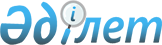 О внесений изменения в решение Кармакшинского районного маслихата от 3 декабря 2019 года № 272 "Об установлении повышенных должностных окладов и тарифных ставок"Решение Кармакшинского районного маслихата Кызылординской области от 3 сентября 2020 года № 363. Зарегистрировано Департаментом юстиции Кызылординской области 4 сентября 2020 года № 7632
      В соответствии с пунктом 9 статьи 139 Кодекса Республики Казахстан от 23 ноября 2015 года "Трудовой кодекс Республики Казахстан", статьей 26 Закона Республики Казахстан от 6 апреля 2016 года "О правовых актах" Кармакшинский районный маслихат РЕШИЛ:
      1. Внести в решение Кармакшинского районного маслихата от 3 декабря 2019 года № 272 "Об установлении повышенных должностных окладов и тарифных ставок" (зарегистрировано в Реестре государственной регистрации нормативных правовых актов за номером 7002, опубликовано в эталонном контрольном банке нормативных правовых актов Республики Казахстан от 5 декабря 2019 года) следующее изменение:
      в пункте 1 слова "здравоохранения", "ветеринарии, лесного хозяйства и особо охраняемых природных территорий" исключить.
      2. Настоящее решение вводится в действие по истечении десяти календарных дней после дня первого официального опубликования.
					© 2012. РГП на ПХВ «Институт законодательства и правовой информации Республики Казахстан» Министерства юстиции Республики Казахстан
				
      Председатель сессии Кармакшинского районного маслихата

Д. Буханов

      Секретарь Кармакшинского районного маслихата

М. Наятұлы
